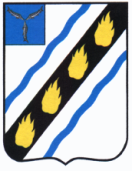 ПРОЕКТМУНИЦИПАЛЬНОЕ СОБРАНИЕСОВЕТСКОГО МУНИЦИПАЛЬНОГО РАЙОНА САРАТОВСКОЙ ОБЛАСТИ
РЕШЕНИЕот 27.05.2020 № р.п. СтепноеО внесении изменений в решениеМуниципального Собрания Советского муниципального района от 28.08.2019 № 137 В соответствии с  Федеральным законом от  № 131-ФЗ «Об общих принципах организации местного самоуправления в Российской Федерации», Федеральным законом от  № 178-ФЗ «О приватизации государственного и муниципального имущества», Положением о порядке приватизации муниципального имущества Советского муниципального  района  Саратовской области, утвержденным решением Муниципального Собрания  Советского муниципального района от 27.11.2013  № 395, руководствуясь Уставом Советского муниципального района, Муниципальное Собрание РЕШИЛО:	1. Внести изменения в приложение к решению Муниципального Собрания Советского муниципального района от 28.08.2019 № 137 «Об утверждении Прогнозного плана приватизации муниципального имущества Советского муниципального района на 2020 год», изложив его в новой редакции:II. Прогнозный перечень объектов муниципальной собственности, подлежащих приватизации в 2020 году	 2. Опубликовать настоящее решение в районной газете «Заря», разместить на сайте администрации Советского муниципального района: http://stepnoe-adm.ru. 3. Настоящее решение вступает в силу со дня его принятия.Глава Советского муниципального района                                                                   С.В. ПименовПредседатель Муниципального СобранияСоветского муниципального района                                              С.В. Чубарых	                      	 № п/пНаименование предприятия (объекта)Характеристика муниципального имущества1Помещение, назначение: нежилое, этаж 1, адрес (местонахождение) объекта:  Саратовская область, Советский район, р.п. Степное, ул. Димитрова, д.35, пом.17Год постройки –1983Общая площадь –45,9 кв.м.Реестровый номер -21042Незавершенное строительством здание площадью застройки 1405,1 кв.м. (Одна тысяча четыреста пять целых одна десятая) м2 (процент готовности 51%), расположенное по адресу: Саратовская область, Советский район, р.п.  Степное, ул. Нефтяников, д. № 44 стр.Год постройки –неизв.Площадь – 1405,1 кв.м.Реестровый номер - 21063Здание, назначение: нежилое, лит. адрес (местонахождение) объекта: Саратовская область, Советский район, с. Пионерское, ул. Рабочая, д.24Год постройки –1973Площадь – 122,3 кв.м.Реестровый номер - 29925Сооружение - трансформаторная подстанция (КТП-40 напряжение 6000 вольт), адрес объекта: Саратовская область, Советский район, р.п.  Степное, ул. Набережная, левый берег реки Б. КараманГод выпуска 1978Реестровый номер - 28366Сооружение - трансформаторная одстанция (КТП-40 напряжение 6000 вольт), адрес объекта: Саратовская область, Советский район, р.п.  Степное, ул. Безымянная, левый берег реки  Б. КараманГод выпуска 1978Реестровый номер - 28377Строение (гараж) , адрес объекта: Саратовская область, Советский район, р.п.  Степное, ул. 50 Победы, д. 39Площадь - 21,2 кв.м.Реестровый номер - 3541